COLLECTIVITE : 		                                                		Catégorie: Joindre : copie des pièces figurant au dossier individuel (notamment le contrat de travail) et des pièces sur lesquelles l’autorité territoriale entend fonder sa décision.Fait à    le                           								   Signature de l’autorité territoriale____________________________________________________________________________Coordonnées personne en charge du dossier :   FIN DE FONCTIONS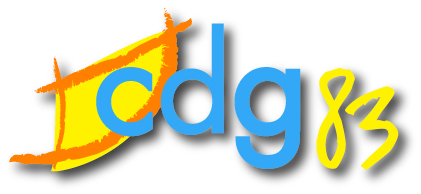 LICENCIEMENTLicenciement pour insuffisance professionnelleLicenciement pour insuffisance professionnelleArticles 39-2 du décret n°88-145 du 15 février 1988L'agent contractuel peut être licencié pour un motif d'insuffisance professionnelle.L'agent doit préalablement être mis à même de demander la communication de l'intégralité de toute pièce figurant dans son dossier individuel, dans un délai suffisant permettant à l'intéressé d'en prendre connaissance. Le droit à communication concerne également toute pièce sur laquelle l'autorité territoriale entend fonder sa décision, même si elle ne figure pas au dossier individuel.L'agent contractuel peut être licencié pour un motif d'insuffisance professionnelle.L'agent doit préalablement être mis à même de demander la communication de l'intégralité de toute pièce figurant dans son dossier individuel, dans un délai suffisant permettant à l'intéressé d'en prendre connaissance. Le droit à communication concerne également toute pièce sur laquelle l'autorité territoriale entend fonder sa décision, même si elle ne figure pas au dossier individuel.Article 20 du décret n°2016-1858 du 23 décembre 2016Les commissions consultatives paritaires sont consultées sur les décisions individuelles relatives aux licenciements des agents contractuels intervenant postérieurement à la période d'essai.Les commissions consultatives paritaires sont consultées sur les décisions individuelles relatives aux licenciements des agents contractuels intervenant postérieurement à la période d'essai.SITUATION DE L’AGENTSITUATION DE L’AGENTSITUATION DE L’AGENTLICENCIEMENT (la date interviendra après avis de la CCP)NOMPrénomFonction Date d’effet